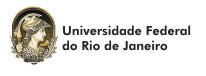 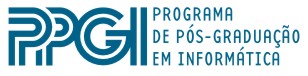 DEFESA DE DISSERTAÇÃO DE MESTRADOAluno:Caio Átila Pereira SenaTítulo:“TRACKING SPATIO-TEMPORAL PATTERNS IN ATMOSPHERIC DATA THROUGH TOPOLOGICAL DATA ANALYSIS”Data, Horário e Local:10 de fevereiro às 13h:30 – Anfiteatro Maria Irene - NCEBanca Examinadora:João Antônio Recio da PaixãoPresidente / OrientadorPPGI - UFRJJosé Ricardo de Almeida FrançaCoorientadorPPGM - UFRJMarcello Goulart TeixeiraPPGI - UFRJLeonardo de Faria PeresPPGM - UFRJLino Augusto SanderIGEO - UFRJMauro Antonio Rincon SuplentePPGI - UFRJWallace Figueiredo MenezesSuplentePPGM - UFRJ